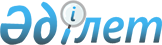 2021-2023 жылдарға арналған Қарауылтөбе ауылдық округінің бюджеті туралы
					
			Мерзімі біткен
			
			
		
					Қызылорда қалалық мәслихатының 2020 жылғы 24 желтоқсандағы № 423-73/6 шешімі. Қызылорда облысының Әділет департаментінде 2020 жылғы 29 желтоқсанда № 7997 болып тіркелді. Мерзімі біткендіктен қолданыс тоқтатылды
      "Қазақстан Республикасының Бюджет кодексі" Қазақстан Республикасының 2008 жылғы 4 желтоқсандағы кодексінің 75-бабының 2-тармағына, "Қазақстан Республикасындағы жергілікті мемлекеттік басқару және өзін-өзі басқару туралы" Қазақстан Республикасының 2001 жылғы 23 қаңтардағы Заңының 6-бабының 1-тармағының 1) тармақшасына сәйкес Қызылорда қалалық мәслихаты ШЕШІМ ҚАБЫЛДАДЫ:
      1. 2021-2023 жылдарға арналған Қарауылтөбе ауылдық округінің бюджеті 1, 2, 3-қосымшаларға сәйкес, оның ішінде 2021 жылға мынадай көлемде бекітілсін:
      1) кірістер – 67 663,4 мың теңге, оның ішінде:
      салықтық түсімдер – 8 606 мың теңге;
      салықтық емес түсімдер – 0;
      трансферттердің түсімдері – 59 057,4 мың теңге;
      2) шығындар – 69 258,6 мың теңге;
      3) таза бюджеттік кредиттеу – 0, оның ішінде:
      бюджеттік кредиттер – 0;
      бюджеттік кредиттерді өтеу – 0;
      4) қаржы активтерімен операциялар бойынша сальдо – 0, оның ішінде:
      қаржы активтерін сатып алу – 0;
      мемлекеттің қаржы активтерін сатудан түсетін түсімдер - 0;
      5) бюджет тапшылығы (профициті) – -1 595,2 мың теңге;
      6) бюджет тапшылығын қаржыландыру (профицитті пайдалану) – 1 595,2 мың теңге;
      қарыздар түсімі – 0;
      қарыздарды өтеу – 0;
      бюджет қаражатының пайдаланылатын қалдықтары – 1 595,2 мың теңге.
      Ескерту. 1-тармақ жаңа редакцияда – Қызылорда облысы Қызылорда қалалық мәслихатының 22.10.2021 № 76-12/6 шешімімен (01.01.2021 бастап қолданысқа енгізіледі).


      2. Қалалық бюджеттен Қарауылтөбе ауылдық округі бюджетіне берілетін субвенция көлемі 2021 жылға – 51 132 мың теңге, 2022 жылға – 50 398 мың теңге, 2023 жылға – 51 201 мың теңге сомасында бекітілсін.
      3. 2021 жылға арналған Қарауылтөбе ауылдық округі бюджетін атқару процесінде секвестрлеуге жатпайтын бюджеттік бағдарламалар тізбесі 4-қосымшаға сәйкес бекітілсін.
      4. Осы шешім 2021 жылғы 1 қаңтардан бастап қолданысқа енгізіледі және ресми жариялауға жатады. 2021 жылға арналған Қарауылтөбе ауылдық округінің бюджеті
      Ескерту. 1-қосымша жаңа редакцияда – Қызылорда облысы Қызылорда қалалық мәслихатының 22.10.2021 № 76-12/6 шешімімен (01.01.2021 бастап қолданысқа енгізіледі). 2022 жылға арналған Қарауылтөбе ауылдық округінің бюджеті 2023 жылға арналған Қарауылтөбе ауылдық округінің бюджеті 2021 жылға арналған Қарауылтөбе ауылдық округ бюджетін атқару процесінде секвестрлеуге жатпайтын бюджеттік бағдарламалар тізбесі
					© 2012. Қазақстан Республикасы Әділет министрлігінің «Қазақстан Республикасының Заңнама және құқықтық ақпарат институты» ШЖҚ РМК
				
      Қызылорда қалалық мәслихатыныңкезектен тыс 73-сессиясының төрағасы

К. Ерназаров

      Қызылорда қалалықмәслихатының хатшысы

Р. БУХАНОВА
Қызылорда қалалық мәслихатының2020 жылғы 24 желтоқсандағы № 423-73/6шешіміне 1-қосымша
Санаты
Санаты
Санаты
Санаты
Санаты
Сомасы, мың теңге
Сыныбы
Сыныбы
Сыныбы
Сыныбы
Сомасы, мың теңге
Кіші сыныбы
Кіші сыныбы
Кіші сыныбы
Сомасы, мың теңге
Атауы
Атауы
Сомасы, мың теңге
1
2
3
4
4
5
1. Кірістер
1. Кірістер
67 663,4
1
Салықтық түсiмдер
Салықтық түсiмдер
8 606,0
01
Табыс салығы
Табыс салығы
0
2
Жеке табыс салығы
Жеке табыс салығы
0
04
Меншiкке салынатын салықтар
Меншiкке салынатын салықтар
8 606,0
1
Мүлiкке салынатын салықтар
Мүлiкке салынатын салықтар
275,5
3
Жер салығы 
Жер салығы 
2 047,5
4
Көлiк құралдарына салынатын салық
Көлiк құралдарына салынатын салық
6 283,0
4
Трансферттердің түсімдері
Трансферттердің түсімдері
59 057,4
02
Мемлекеттiк басқарудың жоғары тұрған органдарынан түсетiн трансферттер
Мемлекеттiк басқарудың жоғары тұрған органдарынан түсетiн трансферттер
59 057,4
3
Аудандардың (облыстық маңызы бар қаланың) бюджетінен трансферттер
Аудандардың (облыстық маңызы бар қаланың) бюджетінен трансферттер
59 057,4
Функционалдық топ
Функционалдық топ
Функционалдық топ
Функционалдық топ
Функционалдық топ
Кіші функция
Кіші функция
Кіші функция
Кіші функция
Бюджеттік бағдарламалардың әкімшісі
Бюджеттік бағдарламалардың әкімшісі
Бюджеттік бағдарламалардың әкімшісі
Бағдарлама
Бағдарлама
Атауы
2. Шығындар
69 258,6
1
Жалпы сипаттағы мемлекеттiк қызметтер 
30 943,0
01
Мемлекеттiк басқарудың жалпы функцияларын орындайтын өкiлдi, атқарушы және басқа органдар
30 943,0
124
Қаладағы аудан, аудандық маңызы бар қала, кент, ауыл, ауылдық округ әкімінің аппараты
30 943,0
001
Аудандық маңызы бар қала, ауыл, кент, ауылдық округ әкімінің қызметін қамтамасыз ету жөніндегі қызметтер
30 943,0
6
Әлеуметтiк көмек және әлеуметтiк қамсыздандыру
3 059,0
02
Әлеуметтiк көмек
3 059,0
124
Аудандық маңызы бар қала, ауыл, кент, ауылдық округ әкімінің аппараты
3 059,0
003
Мұқтаж азаматтарға үйде әлеуметтік көмек көрсету
3 059,0
7
Тұрғын үй-коммуналдық шаруашылық
20 514,1 
03
Елді-мекендерді көркейту
20 514,1 
124
Аудандық маңызы бар қала, ауыл, кент, ауылдық округ әкімінің аппараты
20 514,1 
008
Елді мекендердегі көшелерді жарықтандыру
15 774,7
009
Елді мекендердің санитариясын қамтамасыз ету
972,4,
011
Елді мекендерді абаттандыру мен көгалдандыру
3 767,0
8
Мәдениет, спорт, туризм және ақпараттық кеңістiк
12 297,0
01
Мәдениет саласындағы қызмет
12 139,0
124
Аудандық маңызы бар қала, ауыл, кент, ауылдық округ әкімінің аппараты
12 139,0
006
Жергілікті деңгейде мәдени-демалыс жұмысын қолдау
12 139,0
02
Спорт
158,0
124
Аудандық маңызы бар қала, ауыл, кент, ауылдық округ әкімінің аппараты
158,0
028
Жергілікті деңгейде дене шынықтыру-сауықтыру және спорттық іс-шараларды өткізу
158,0
12
Көлiк және коммуникация
473,0
01
Автомобиль көлiгi
473,0
124
Аудандық маңызы бар қала, ауыл, кент, ауылдық округ әкімінің аппараты
473,0
013
Аудандық маңызы бар қалаларда, ауылдарда, кенттерде, ауылдық округтерде автомобиль жолдарының жұмыс істеуін қамтамасыз ету
473,0
13
Басқалар
1 952,0
09
Басқалар
1 952,0
124
Аудандық маңызы бар қала, ауыл, кент, ауылдық округ әкімінің аппараты
1 952,0
040
Өңірлерді дамытудың 2025 жылға дейінгі мемлекеттік бағдарламасы шеңберінде өңірлерді экономикалық дамытуға жәрдемдесу бойынша шараларды іске асыруға ауылдық елді мекендерді жайластыруды шешуге арналған іс-шараларды іске асыру
1 952,0
15
Трансферттер
20,5
01
Трансферттер
20,5
124
Аудандық маңызы бар қала, ауыл, кент, ауылдық округ әкімінің аппараты
20,5
048
Пайдаланылмаған (толық пайдаланылмаған) нысаналы трансферттерді қайтару
20,5
3. Таза бюджеттік кредиттеу
0,0
Бюджеттік кредиттер
0,0
5
Бюджеттік кредиттерді өтеу
0,0
01
Бюджеттік кредиттерді өтеу
0,0
1
Мемлекеттік бюджеттен берілген бюджеттік кредиттерді өтеу
0,0
4. Қаржы активтерімен операциялар бойынша сальдо
0,0
Қаржы активтерін сатып алу
0,0
6
Мемлекеттің қаржы активтерін сатудан түсетін түсімдер
0,0
5. Бюджет тапшылығы (профициті)
-1 595,2
6. Бюджет тапшылығын қаржыландыру (профицитін пайдалану)
1 595,2
Қарыздар түсімдері
0,0
7
Қарыздар түсімдері
0,0
16
Қарыздарды өтеу
0,0
8
Бюджет қаражатының пайдаланылатын қалдықтары
1 595,2
01
Бюджет қаражаты қалдықтары
1 595,2
1
Бюджет қаражатының бос қалдықтары
1 595,2
01
Бюджет қаражатының бос қалдықтары
1 595,2Қызылорда қалалық мәслихатының2020 жылғы 24 желтоқсандағы № 423-73/6шешіміне 2-қосымша
Санаты
Санаты
Санаты
Санаты
Санаты
Сомасы, мың теңге
Сыныбы
Сыныбы
Сыныбы
Сыныбы
Сомасы, мың теңге
Кіші сыныбы
Кіші сыныбы
Кіші сыныбы
Сомасы, мың теңге
Атауы
Атауы
Сомасы, мың теңге
1
2
3
4
4
5
1. Кірістер
1. Кірістер
55 050,0
1
Салықтық түсiмдер
Салықтық түсiмдер
4 652,0
01
Табыс салығы
Табыс салығы
1 666,0
2
Жеке табыс салығы
Жеке табыс салығы
1 666,0
04
Меншiкке салынатын салықтар
Меншiкке салынатын салықтар
2 986,0
1
Мүлiкке салынатын салықтар
Мүлiкке салынатын салықтар
164,0
3
Жер салығы 
Жер салығы 
874,0
4
Көлiк құралдарына салынатын салық
Көлiк құралдарына салынатын салық
1948,0
4
Трансферттердің түсімдері
Трансферттердің түсімдері
50 398,0
03
Мемлекеттiк басқарудың жоғары тұрған органдарынан түсетiн трансферттер
Мемлекеттiк басқарудың жоғары тұрған органдарынан түсетiн трансферттер
50 398,0
3
Аудандардың (облыстық маңызы бар қаланың) бюджетінен трансферттер
Аудандардың (облыстық маңызы бар қаланың) бюджетінен трансферттер
50 398,0
Функционалдық топ
Функционалдық топ
Функционалдық топ
Функционалдық топ
Функционалдық топ
Кіші функция
Кіші функция
Кіші функция
Кіші функция
Бюджеттік бағдарламалардың әкімшісі
Бюджеттік бағдарламалардың әкімшісі
Бюджеттік бағдарламалардың әкімшісі
Бағдарлама
Бағдарлама
Атауы
2. Шығындар
55 050,0
1
Жалпы сипаттағы мемлекеттiк қызметтер 
25 149,0
01
Мемлекеттiк басқарудың жалпы функцияларын орындайтын өкiлдi, атқарушы және басқа органдар
25 149,0
124
Қаладағы аудан, аудандық маңызы бар қала, кент, ауыл, ауылдық округ әкімінің аппараты
25 149,0
001
Аудандық маңызы бар қала, ауыл, кент, ауылдық округ әкімінің қызметін қамтамасыз ету жөніндегі қызметтер
25 149,0
6
Әлеуметтiк көмек және әлеуметтiк қамсыздандыру
1 705,0
02
Әлеуметтiк көмек
1 705,0
124
Аудандық маңызы бар қала, ауыл, кент, ауылдық округ әкімінің аппараты
1 705,0
003
Мұқтаж азаматтарға үйде әлеуметтік көмек көрсету
1 705,0
7
Тұрғын үй-коммуналдық шаруашылық
14 449,0
03
Елді-мекендерді көркейту
14 449,0
124
Аудандық маңызы бар қала, ауыл, кент, ауылдық округ әкімінің аппараты
14 449,0
008
Елді мекендердегі көшелерді жарықтандыру
12 982,0
009
Елді мекендердің санитариясын қамтамасыз ету
1 187,0
011
Елді мекендерді абаттандыру мен көгалдандыру
280,0
8
Мәдениет, спорт, туризм және ақпараттық кеңістiк
11 085,0
01
Мәдениет саласындағы қызмет
10 920,0
124
Аудандық маңызы бар қала, ауыл, кент, ауылдық округ әкімінің аппараты
10 920,0
006
Жергілікті деңгейде мәдени-демалыс жұмысын қолдау
10 920,0
02
Спорт
165,0
124
Аудандық маңызы бар қала, ауыл, кент, ауылдық округ әкімінің аппараты
165,0
028
Жергілікті деңгейде дене шынықтыру-сауықтыру және спорттық іс-шараларды өткізу
165,0
12
Көлiк және коммуникация
497,0
01
Автомобиль көлiгi
497,0
124
Аудандық маңызы бар қала, ауыл, кент, ауылдық округ әкімінің аппараты
497,0
013
Аудандық маңызы бар қалаларда, ауылдарда, кенттерде, ауылдық округтерде автомобиль жолдарының жұмыс істеуін қамтамасыз ету
497,0
13
Басқалар
2 165,0
09
Басқалар
2 165,0
124
Аудандық маңызы бар қала, ауыл, кент, ауылдық округ әкімінің аппараты
2 165,0
040
Өңірлерді дамытудың 2025 жылға дейінгі мемлекеттік бағдарламасы шеңберінде өңірлерді экономикалық дамытуға жәрдемдесу бойынша шараларды іске асыруға ауылдық елді мекендерді жайластыруды шешуге арналған іс-шараларды іске асыру
2 165,0
3. Таза бюджеттік кредиттеу
0,0
Бюджеттік кредиттер
0,0
5
Бюджеттік кредиттерді өтеу
0,0
4. Қаржы активтерімен операциялар бойынша сальдо
0,0
6
Мемлекеттің қаржы активтерін сатудан түсетін түсімдер
0,0 
5. Бюджет тапшылығы (профициті)
0,0
6. Бюджет тапшылығын қаржыландыру (профицитін пайдалану)
0,0Қызылорда қалалық мәслихатының2020 жылғы 24 желтоқсандағы № 423-73/6шешіміне 3-қосымша
Санаты
Санаты
Санаты
Санаты
Санаты
Сомасы, мың теңге
Сыныбы
Сыныбы
Сыныбы
Сыныбы
Сомасы, мың теңге
Кіші сыныбы
Кіші сыныбы
Кіші сыныбы
Сомасы, мың теңге
Атауы
Атауы
Сомасы, мың теңге
1
2
3
4
4
5
1. Кірістер
1. Кірістер
56 040,0
1
Салықтық түсiмдер
Салықтық түсiмдер
4839,0
01
Табыс салығы
Табыс салығы
1 733,0
2
Жеке табыс салығы
Жеке табыс салығы
1733,0
04
Меншiкке салынатын салықтар
Меншiкке салынатын салықтар
 3 106,0
1
Мүлiкке салынатын салықтар
Мүлiкке салынатын салықтар
171,0
3
Жер салығы 
Жер салығы 
909,0
4
Көлiк құралдарына салынатын салық
Көлiк құралдарына салынатын салық
2 026,0
4
Трансферттердің түсімдері
Трансферттердің түсімдері
51 201,0
03
Мемлекеттiк басқарудың жоғары тұрған органдарынан түсетiн трансферттер
Мемлекеттiк басқарудың жоғары тұрған органдарынан түсетiн трансферттер
51 201,0
3
Аудандардың (облыстық маңызы бар қаланың) бюджетінен трансферттер
Аудандардың (облыстық маңызы бар қаланың) бюджетінен трансферттер
51 201,0
Функционалдық топ
Функционалдық топ
Функционалдық топ
Функционалдық топ
Функционалдық топ
Кіші функция
Кіші функция
Кіші функция
Кіші функция
Бюджеттік бағдарламалардың әкімшісі
Бюджеттік бағдарламалардың әкімшісі
Бюджеттік бағдарламалардың әкімшісі
Бағдарлама
Бағдарлама
Атауы
2. Шығындар
56 040,0
1
Жалпы сипаттағы мемлекеттiк қызметтер 
25 329,0
01
Мемлекеттiк басқарудың жалпы функцияларын орындайтын өкiлдi, атқарушы және басқа органдар
25 329,0
124
Қаладағы аудан, аудандық маңызы бар қала, кент, ауыл, ауылдық округ әкімінің аппараты
25 329,0
001
Аудандық маңызы бар қала, ауыл, кент, ауылдық округ әкімінің қызметін қамтамасыз ету жөніндегі қызметтер
25 329,0
6
Әлеуметтiк көмек және әлеуметтiк қамсыздандыру
1 710,0
02
Әлеуметтiк көмек
1 710,0
124
Аудандық маңызы бар қала, ауыл, кент, ауылдық округ әкімінің аппараты
1 710,0
003
Мұқтаж азаматтарға үйде әлеуметтік көмек көрсету
1 710,0
7
Тұрғын үй-коммуналдық шаруашылық
15 027,0
03
Елді-мекендерді көркейту
15 027,0
124
Аудандық маңызы бар қала, ауыл, кент, ауылдық округ әкімінің аппараты
15 027,0
008
Елді мекендердегі көшелерді жарықтандыру
13 501,0
009
Елді мекендердің санитариясын қамтамасыз ету
1 235,0
011
Елді мекендерді абаттандыру мен көгалдандыру
291,0
8
Мәдениет, спорт, туризм және ақпараттық кеңістiк
11 205,0
01
Мәдениет саласындағы қызмет
11 033,0
124
Аудандық маңызы бар қала, ауыл, кент, ауылдық округ әкімінің аппараты
11 033,0
006
Жергілікті деңгейде мәдени-демалыс жұмысын қолдау
11 033,0
02
Спорт
172,0
124
Аудандық маңызы бар қала, ауыл, кент, ауылдық округ әкімінің аппараты
172,0
028
Жергілікті деңгейде дене шынықтыру-сауықтыру және спорттық іс-шараларды өткізу
172,0
12
Көлiк және коммуникация
517,0
01
Автомобиль көлiгi
517,0
124
Аудандық маңызы бар қала, ауыл, кент, ауылдық округ әкімінің аппараты
517,0
013
Аудандық маңызы бар қалаларда, ауылдарда, кенттерде, ауылдық округтерде автомобиль жолдарының жұмыс істеуін қамтамасыз ету
517,0
13
Басқалар
2 252,0
09
Басқалар
2 252,0
124
Аудандық маңызы бар қала, ауыл, кент, ауылдық округ әкімінің аппараты
2 252,0
040
Өңірлерді дамытудың 2025 жылға дейінгі мемлекеттік бағдарламасы шеңберінде өңірлерді экономикалық дамытуға жәрдемдесу бойынша шараларды іске асыруға ауылдық елді мекендерді жайластыруды шешуге арналған іс-шараларды іске асыру
2 252,0
3. Таза бюджеттік кредиттеу
0,0
Бюджеттік кредиттер
0,0
5
Бюджеттік кредиттерді өтеу
0,0
4. Қаржы активтерімен операциялар бойынша сальдо
0,0
6
Мемлекеттің қаржы активтерін сатудан түсетін түсімдер
0,0 
5. Бюджет тапшылығы (профициті)
0,0
6. Бюджет тапшылығын қаржыландыру (профицитін пайдалану)
0,0Қызылорда қалалық мәслихатының2020 жылғы 24 желтоқсандағы № 423-73/6шешіміне 4-қосымша
Атауы
Денсаулық сақтау
Шұғыл жағдайларда сырқаты ауыр адамдарды дәрігерлік көмек көрсететін ең жақын денсаулық сақтау ұйымына жеткізуді ұйымдастыру